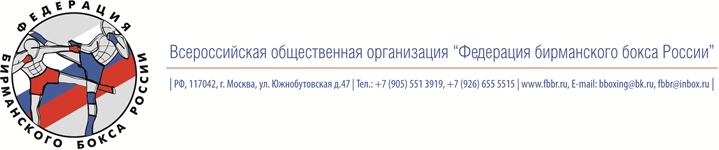 Президент ВОО «Федерация бирманского бокса России»___________________ Д.В. ВладимировКалендарный план соревнований по бирманскому боксуВОО ФББР на 2023 год.№ЧислоНаименование турнираМесто проведенияУчастники1.В течение годаЧемпионаты, Кубки и Первенства областей, краев, республик, открытые рингиРегиональные отделения ФББРмальчики и девочки 8-11 летюноши 13-12 летст. юноши 15 -14 летюниоры 17-16 летвзрослые 18+2.24.02 – 26.02.2023Чемпионат и первенство Федерации бирманского бокса Россииг. Москвамальчики и девочки 8-11 летюноши 13-12 летст. юноши 15 -14 летюниоры 17-16 летвзрослые 18+3. Вторая половина июляУчебно – тренировочные сборыПо назначению4.Октябрь 2023Кубок федерации бирманского бокса РоссииПо назначениюмальчики и девочки 8-11 летюноши 13-12 летст. юноши 15 -14 летюниоры 17-16 летвзрослые 18+5.Ноябрь 2023Чемпионат и первенство мираКазахстанг. Астанамальчики и девочки 8-11 летюноши 13-12 летст. юноши 15 -14 летюниоры 17-16 летвзрослые 18+6.Декабрь 2023Финал Универсиады боевых искусствг. МоскваУчащиеся и студенты 17 +